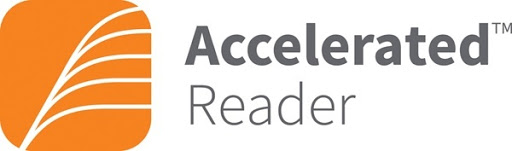 Ukhosted36.renlearn.co.uk/2234869